台灣傳道六十年紀念特刊支分會專用稿紙 (寫好後請寄給梁世威弟兄 Carlliang05@gmail.com，手機0928-244715， Skype: carlliang3151，Line ID: carlliang)補充資料提供者姓名：                             電話：                        Email：單位名稱東英支會                                       東英支會                                       單位號碼1983776單位資料成立日期西元 2013 年4 月7日西元 2013 年4 月7日單位資料原屬單位由忠明、太平、霧峰、五權一支會共同分出成立由忠明、太平、霧峰、五權一支會共同分出成立單位資料教堂地址台中市401東區東英路188號台中市401東區東英路188號單位資料教堂電話04-2215543704-22155437單位資料歷任主教/會長(從第一任開始)2013.4.7 劉宏輝2013.4.7 劉宏輝重要史料 (請勿超過1,500字，所撰寫之資料請盡量包含人事時地物五大要項。 請附寄現任主教/會長照片及教堂照片。從前教堂及領袖之照片及重要活動史料照片亦很歡迎， 用畢歸還。)2013.4.7  由忠明、太平、霧峰、五權一支會共同分出成立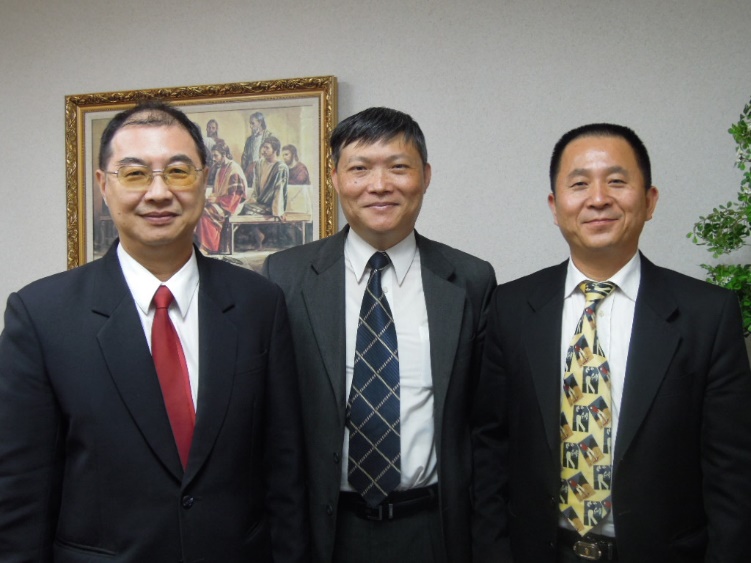 東英支會主教團(中-劉宏輝主教,左-第一諮理謝榮昌,右-第二諮理江培烈)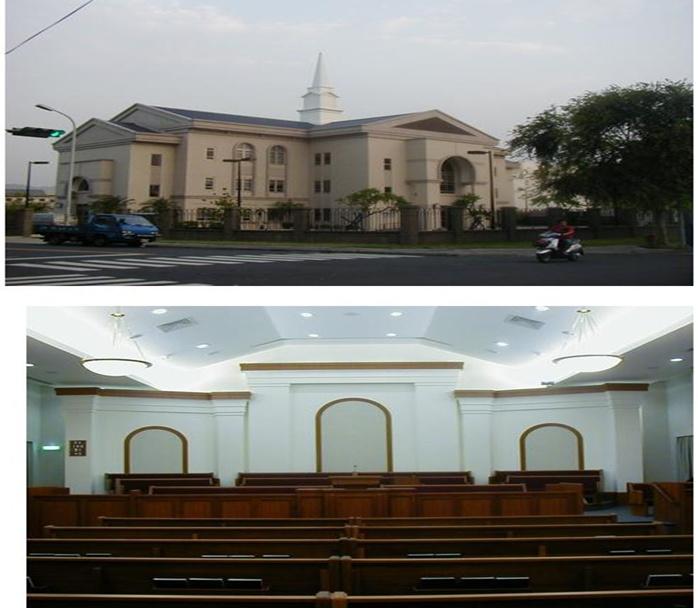 東英教堂 (東台中支聯會中心) – 2004年10月9日落成奉獻台中市東區東英路188號重要史料 (請勿超過1,500字，所撰寫之資料請盡量包含人事時地物五大要項。 請附寄現任主教/會長照片及教堂照片。從前教堂及領袖之照片及重要活動史料照片亦很歡迎， 用畢歸還。)2013.4.7  由忠明、太平、霧峰、五權一支會共同分出成立東英支會主教團(中-劉宏輝主教,左-第一諮理謝榮昌,右-第二諮理江培烈)東英教堂 (東台中支聯會中心) – 2004年10月9日落成奉獻台中市東區東英路188號重要史料 (請勿超過1,500字，所撰寫之資料請盡量包含人事時地物五大要項。 請附寄現任主教/會長照片及教堂照片。從前教堂及領袖之照片及重要活動史料照片亦很歡迎， 用畢歸還。)2013.4.7  由忠明、太平、霧峰、五權一支會共同分出成立東英支會主教團(中-劉宏輝主教,左-第一諮理謝榮昌,右-第二諮理江培烈)東英教堂 (東台中支聯會中心) – 2004年10月9日落成奉獻台中市東區東英路188號重要史料 (請勿超過1,500字，所撰寫之資料請盡量包含人事時地物五大要項。 請附寄現任主教/會長照片及教堂照片。從前教堂及領袖之照片及重要活動史料照片亦很歡迎， 用畢歸還。)2013.4.7  由忠明、太平、霧峰、五權一支會共同分出成立東英支會主教團(中-劉宏輝主教,左-第一諮理謝榮昌,右-第二諮理江培烈)東英教堂 (東台中支聯會中心) – 2004年10月9日落成奉獻台中市東區東英路188號